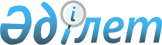 О внесении изменений и дополнений в постановление акимата Южно-Казахстанской области от 13 июня 2012 года N 169 "Об утверждении государственного образовательного заказа на подготовку специалистов с техническим и профессиональным, послесредним образованием на 2012-2013 учебный год"
					
			С истёкшим сроком
			
			
		
					Постановление областного акимата Южно-Казахстанской области N 309 от 31 октября 2012 года. Зарегистрировано Департаментом юстиции Южно-Казахстанской области 28 ноября 2012 года N 2151. Прекращено действие в связи с истечением срока      Примечание РЦПИ.

      В тексте сохранена авторская орфография и пунктуация.

      В соответствии с пунктом 2 статьи 27 Закона Республики Казахстан от 23 января 2001 года "О местном государственном управлении и самоуправлении в Республике Казахстан", подпунктом 8 пункта 2 статьи 6 Закона Республики Казахстан от 27 июля 2007 года "Об образовании", акимат Южно-Казахстанской области ПОСТАНОВЛЯЕТ:

      1. Внести в постановление акимата Южно-Казахстанской области от 13 июня 2012 года № 169 "Об утверждении государственного образовательного заказа на подготовку специалистов c техническим и профессиональным, послесредним образованием на 2012-2013 учебный год" (зарегистрировано в Реестре государственной регистрации нормативных правовых актов за № 2080, опубликовано 29 июня 2012 года в газете "Южный Казахстан" № 73) следующие изменения и дополнения:

      1) в приложении 2 к указанному постановлению:

      в графе "Государственное коммунальное казенное предприятие "Профессиональный лицей № 2 города Шымкент" управления образования акимата Южно-Казахстанской области":

      в строке "1414012" "Комплектовщик мебели" цифры "50" заменить цифрами "25";

      в строке "Всего" цифры "350" заменить цифрами "325";

      в графе "Филиал государственного коммунального казенного предприятия "Профессиональный лицей №2 города Шымкент" управления образования акимата Южно-Казахстанской области" при исправительном учреждении 167/3 города Шымкент":

      в строке "1414032" "Комплектовщик мебели", в графе цифры "25" заменить цифрами "50";

      в строке "Всего" цифры "125" заменить цифрами "150";

      в графе "Государственное коммунальное казенное предприятие "Профессиональный лицей № 15" управления образования акимата Южно-Казахстанской области":

      в строке "1504042" "Повар":

      в столбце "На основе 9 класса" цифры "25" исключить;

      в столбце "На основе 11 класса" дополнить цифрами "25";

      в строке "Всего":

      в столбце "На основе 9 класса" цифры "150" заменить цифрами "125";

      в столбце "На основе 11 класса" дополнить цифрами "25";

      2) в приложении 3 к указанному постановлению:

      в графе "Государственное коммунальное казенное предприятие "Южно-Казахстанский колледж права и отраслевых технологий" управления образования Южно-Казахстанской области":

      дополнить строками следующего содержания:

      

      в строке "Всего" цифры "149" заменить цифрами "199";

      в графе "Государственное коммунальное казенное предприятие "Шымкентский колледж транспорта, коммуникаций и новых технологий" управления образования Южно-Казахстанской области":

      в строке "1410013" "Техник-строитель" цифры "61" заменить цифрами "81";

      в строке "Всего" цифры "246" заменить цифрами "266";

      в графе "Государственное коммунальное казенное предприятие "Шымкентский аграрный колледж" управления образования Южно-Казахстанской области":

      в строке "1513053" "Ветеринарный фельдшер" цифры "50" заменить цифрами "15";

      строку

      

      заменить строкой следующего содержания:

      

      в строке "1502043" "Агроном по защите растений" цифры "95" заменить цифрами "75";

      в строке "Всего" цифры "230" заменить цифрами "270";

      в графе "Государственное коммунальное казенное предприятие "Махтааральский колледж гуманитарно-экономический и агробизнеса" управления образования Южно-Казахстанской области" строки:

      

      заменить строками следующего содержания: 

      

      в графе "Государственное коммунальное казенное предприятие "Капланбекский гуманитарно-агроэкономический колледж" управления образования Южно-Казахстанской области":

      в строке "1513063" "Ветеринарный техник" цифры "25" заменить цифрами "120";

      в строке "1513053" "Ветеринарный фельдшер" цифры "70" заменить цифрами "25";

      в строке "Всего" цифры "165" заменить цифрами "215";

      графу "Республиканское государственное коммунальное предприятие колледж Южно-Казахстанского государственного университета им. М.Ауезова" заменить графой следующего содержания:

      

      3) в приложении 4 к указанному постановлению:

      в графе "Государственное коммунальное казенное предприятие "Профессиональный лицей № 4 города Шымкент" управления образования акимата Южно-Казахстанской области":

      в строке "1307022" "Электромонтер линейных сооружений электросвязи и проводного вещания" цифры "50" заменить цифрами "25";

      в строке "Всего" цифры "50" заменить цифрами "25";

      графе "Государственное коммунальное казенное предприятие "Профессиональный лицей № 14" управления образования акимата Южно-Казахстанской области" строки

      

      заменить строками следующего содержания:

      

      в графе "Государственное коммунальное казенное предприятие "Профессиональный лицей № 15" управления образования акимата Южно-Казахстанской области в строке "1504042" "Повар" цифры "25" заменить цифрами "50".

      2. Настоящее постановление вступает в силу со дня государственной регистрации в органах юстиции и вводится в действие по истечении десяти календарных дней со дня первого официального опубликования.

      3. Контроль за исполнением настоящего постановления возложить на заместителя акима области Каныбекова С.А.


					© 2012. РГП на ПХВ «Институт законодательства и правовой информации Республики Казахстан» Министерства юстиции Республики Казахстан
				0902000

Электроснабжение (по отраслям)

Электроснабжение (по отраслям)

Электроснабжение (по отраслям)

0902033

Техник-электрик

50

50

1513063

Техник-ветеринар

25

25

1513053

Ветеринарный техник

120

120

1502000

Агрономия

Агрономия

Агрономия

1502033

Агроном

35

35

0104000

Профессиональное обучение (по отраслям)

Профессиональное обучение (по отраслям)

Профессиональное обучение (по отраслям)

0104023

Мастер производственного обучения, техник-технолог (всех наименований)

35

35

Государственное коммунальное казенное предприятие "Шымкентский художественный колледж им.А.Кастеева" управления образования Южно-Казахстанской области

0402000

Дизайн 

Дизайн 

Дизайн 

Государственное коммунальное казенное предприятие "Шымкентский художественный колледж им.А.Кастеева" управления образования Южно-Казахстанской области

0402013

Дизайнер

52

52

Государственное коммунальное казенное предприятие "Шымкентский художественный колледж им.А.Кастеева" управления образования Южно-Казахстанской области

Всего 

52

52

1402000

Техническая эксплуатация дорожно-строительных машин (по видам) 

Техническая эксплуатация дорожно-строительных машин (по видам) 

Техническая эксплуатация дорожно-строительных машин (по видам) 

1402102

Машинист экскаватора одноковшового

52

52

1201000

Техническое обслуживание, ремонт и эксплуатация автомобильного транспорта

Техническое обслуживание, ремонт и эксплуатация автомобильного транспорта

Техническое обслуживание, ремонт и эксплуатация автомобильного транспорта

Техническое обслуживание, ремонт и эксплуатация автомобильного транспорта

1201082

Мастер по ремонту кузовов автотранспортных средств

25

25


      Аким области

А. Мырзахметов
